UNDERGRADUATE CURRICULUM COMMITTEE (UCC)
PROPOSAL FORM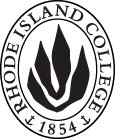 Cover page	scroll over blue text to see further important instructions: [if not working select “COMMents on rollover” in your Word preferences under view] please read these.N.B. DO NOT USE HIGHLIGHT, where choices are given within categories, please DELETE those THAT DO NOT APPLY TO YOUR PROPOSAL. Do not delete numbered categories.ALL numbers in section (A) to be completed, including the impact ones (#5-7), put “none” if that is the case.B.  NEW OR REVISED COURSES  DO NOT use highlight. Do not delete numbered categories, just leave blank if they do not apply. Delete this whole page if the proposal does not include a new or revised course. Always fill in b. 1 and B. 3 for context.D. SignaturesChanges that affect General Education in any way MUST be approved by ALL Deans and COGE Chair.Changes that directly impact more than one department/program MUST have the signatures of all relevant department chairs, program directors, and their relevant dean (e.g. when creating/revising a program using courses from other departments/programs). Check UCC manual 4.2 for further guidelines on whether the signatures need to be approval or acknowledgement.Proposals that do not have appropriate approval signatures will not be considered. Type in name of person signing and their position/affiliation.Send electronic files of this proposal and accompanying catalog copy to curriculum@ric.edu and a printed signature copy of this whole form to the current Chair of UCC. Check UCC website for due dates.D.1. Approvals: required from programs/departments/deans who originate the proposal.  may include multiple departments, e.g., for joint/interdisciplinary proposals. D.2. Acknowledgements: REQUIRED from OTHER PROGRAMS/DEPARTMENTS (and their relevant deans if not already included above) that are IMPACTED BY THE PROPOSAL. SIGNATURE DOES NOT INDICATE APPROVAL, ONLY AWARENESS THAT THE PROPOSAL IS BEING SUBMITTED.  CONCERNS SHOULD BE BROUGHT TO THE UCC COMMITTEE MEETING FOR DISCUSSION; all faculty are welcome to attend.A.1. Course or programMath 245: Principles of Data scienceMath 245: Principles of Data scienceMath 245: Principles of Data scienceMath 245: Principles of Data scienceA.2. Proposal typeCourse:  revision Course:  revision Course:  revision Course:  revision A.3. OriginatorStephanie CostaHome departmentMathematics and Computer ScienceMathematics and Computer ScienceMathematics and Computer ScienceA.4. Context and Rationale This course was approved Dec. 2019 and is intended to introduce students to the field of data science. Since then we have presented this to COGE in order to make it an AQSR course within the General Education program, and they approved. The original catalog copy had an error and only listed MATH 240 as a prerequiste, whiole the proposal did have MATH 240 or MATH 248—so that is also being fixed here.The class will still be capped at 24 students since a substantial amount of time will be spent in campus computer labs.This course was approved Dec. 2019 and is intended to introduce students to the field of data science. Since then we have presented this to COGE in order to make it an AQSR course within the General Education program, and they approved. The original catalog copy had an error and only listed MATH 240 as a prerequiste, whiole the proposal did have MATH 240 or MATH 248—so that is also being fixed here.The class will still be capped at 24 students since a substantial amount of time will be spent in campus computer labs.This course was approved Dec. 2019 and is intended to introduce students to the field of data science. Since then we have presented this to COGE in order to make it an AQSR course within the General Education program, and they approved. The original catalog copy had an error and only listed MATH 240 as a prerequiste, whiole the proposal did have MATH 240 or MATH 248—so that is also being fixed here.The class will still be capped at 24 students since a substantial amount of time will be spent in campus computer labs.This course was approved Dec. 2019 and is intended to introduce students to the field of data science. Since then we have presented this to COGE in order to make it an AQSR course within the General Education program, and they approved. The original catalog copy had an error and only listed MATH 240 as a prerequiste, whiole the proposal did have MATH 240 or MATH 248—so that is also being fixed here.The class will still be capped at 24 students since a substantial amount of time will be spent in campus computer labs.This course was approved Dec. 2019 and is intended to introduce students to the field of data science. Since then we have presented this to COGE in order to make it an AQSR course within the General Education program, and they approved. The original catalog copy had an error and only listed MATH 240 as a prerequiste, whiole the proposal did have MATH 240 or MATH 248—so that is also being fixed here.The class will still be capped at 24 students since a substantial amount of time will be spent in campus computer labs.A.5. Student impactThis will be a great course for any student looking to learn more about mathematical modeling and gain experience using statistical software to manage and analyze data.  This will be a great course for any student looking to learn more about mathematical modeling and gain experience using statistical software to manage and analyze data.  This will be a great course for any student looking to learn more about mathematical modeling and gain experience using statistical software to manage and analyze data.  This will be a great course for any student looking to learn more about mathematical modeling and gain experience using statistical software to manage and analyze data.  This will be a great course for any student looking to learn more about mathematical modeling and gain experience using statistical software to manage and analyze data.  A.6. Impact on other programs None.None.None.None.None.A.7. Resource impactFaculty PT & FT: Current and existing full-time faculty will be used. Current and existing full-time faculty will be used. Current and existing full-time faculty will be used. Current and existing full-time faculty will be used. A.7. Resource impactLibrary:No additional needs are anticipated.No additional needs are anticipated.No additional needs are anticipated.No additional needs are anticipated.A.7. Resource impactTechnologyWe expect current labs to be sufficient.We expect current labs to be sufficient.We expect current labs to be sufficient.We expect current labs to be sufficient.A.7. Resource impactFacilities:NoneNoneNoneNoneA.8. Semester effectiveFall 2020 A.9. Rationale if sooner than next Fall A.9. Rationale if sooner than next FallA.10. INSTRUCTIONS FOR CATALOG COPY:  This single file copy must include ALL relevant pages from the college catalog, and show how the catalog will be revised.  (1) Go to the “Forms and Information” page on the UCC website. Scroll down until you see the Word files for the current catalog. (2) Download ALL catalog sections relevant for this proposal, including course descriptions and/or other affected programs.  (3) Place ALL relevant catalog copy into a single file. Put page breaks between sections and delete any catalog pages not relevant for this proposal. (4) Using the track changes function, revise the catalog pages to demonstrate what the information should look like in next year’s catalog.  (5) Check the revised catalog pages against the proposal form, especially making sure that program totals are correct if adding/deleting course credits. If new copy, indicate where it should go in the catalog. If making related proposals a single catalog copy that includes all is acceptable. Send as a separate single file along with this form.A.10. INSTRUCTIONS FOR CATALOG COPY:  This single file copy must include ALL relevant pages from the college catalog, and show how the catalog will be revised.  (1) Go to the “Forms and Information” page on the UCC website. Scroll down until you see the Word files for the current catalog. (2) Download ALL catalog sections relevant for this proposal, including course descriptions and/or other affected programs.  (3) Place ALL relevant catalog copy into a single file. Put page breaks between sections and delete any catalog pages not relevant for this proposal. (4) Using the track changes function, revise the catalog pages to demonstrate what the information should look like in next year’s catalog.  (5) Check the revised catalog pages against the proposal form, especially making sure that program totals are correct if adding/deleting course credits. If new copy, indicate where it should go in the catalog. If making related proposals a single catalog copy that includes all is acceptable. Send as a separate single file along with this form.A.10. INSTRUCTIONS FOR CATALOG COPY:  This single file copy must include ALL relevant pages from the college catalog, and show how the catalog will be revised.  (1) Go to the “Forms and Information” page on the UCC website. Scroll down until you see the Word files for the current catalog. (2) Download ALL catalog sections relevant for this proposal, including course descriptions and/or other affected programs.  (3) Place ALL relevant catalog copy into a single file. Put page breaks between sections and delete any catalog pages not relevant for this proposal. (4) Using the track changes function, revise the catalog pages to demonstrate what the information should look like in next year’s catalog.  (5) Check the revised catalog pages against the proposal form, especially making sure that program totals are correct if adding/deleting course credits. If new copy, indicate where it should go in the catalog. If making related proposals a single catalog copy that includes all is acceptable. Send as a separate single file along with this form.A.10. INSTRUCTIONS FOR CATALOG COPY:  This single file copy must include ALL relevant pages from the college catalog, and show how the catalog will be revised.  (1) Go to the “Forms and Information” page on the UCC website. Scroll down until you see the Word files for the current catalog. (2) Download ALL catalog sections relevant for this proposal, including course descriptions and/or other affected programs.  (3) Place ALL relevant catalog copy into a single file. Put page breaks between sections and delete any catalog pages not relevant for this proposal. (4) Using the track changes function, revise the catalog pages to demonstrate what the information should look like in next year’s catalog.  (5) Check the revised catalog pages against the proposal form, especially making sure that program totals are correct if adding/deleting course credits. If new copy, indicate where it should go in the catalog. If making related proposals a single catalog copy that includes all is acceptable. Send as a separate single file along with this form.A.10. INSTRUCTIONS FOR CATALOG COPY:  This single file copy must include ALL relevant pages from the college catalog, and show how the catalog will be revised.  (1) Go to the “Forms and Information” page on the UCC website. Scroll down until you see the Word files for the current catalog. (2) Download ALL catalog sections relevant for this proposal, including course descriptions and/or other affected programs.  (3) Place ALL relevant catalog copy into a single file. Put page breaks between sections and delete any catalog pages not relevant for this proposal. (4) Using the track changes function, revise the catalog pages to demonstrate what the information should look like in next year’s catalog.  (5) Check the revised catalog pages against the proposal form, especially making sure that program totals are correct if adding/deleting course credits. If new copy, indicate where it should go in the catalog. If making related proposals a single catalog copy that includes all is acceptable. Send as a separate single file along with this form.A.10. INSTRUCTIONS FOR CATALOG COPY:  This single file copy must include ALL relevant pages from the college catalog, and show how the catalog will be revised.  (1) Go to the “Forms and Information” page on the UCC website. Scroll down until you see the Word files for the current catalog. (2) Download ALL catalog sections relevant for this proposal, including course descriptions and/or other affected programs.  (3) Place ALL relevant catalog copy into a single file. Put page breaks between sections and delete any catalog pages not relevant for this proposal. (4) Using the track changes function, revise the catalog pages to demonstrate what the information should look like in next year’s catalog.  (5) Check the revised catalog pages against the proposal form, especially making sure that program totals are correct if adding/deleting course credits. If new copy, indicate where it should go in the catalog. If making related proposals a single catalog copy that includes all is acceptable. Send as a separate single file along with this form.Old (for revisions only)ONLY include information that is being revised, otherwise leave blank. NewExamples are provided within some of the boxes for guidance, delete just the examples that do not apply.B.1. Course prefix and number MATH 245B.2. Cross listing number if anyB.3. Course title Principles of Data ScienceB.4. Course description B.5. Prerequisite(s)MATH 240MATH 240 or MATH 248B.6. OfferedB.7. Contact hours B.8. Credit hoursB.9. Justify differences if anyB.10. Grading system B.11. Instructional methodsB.12.CategoriesB.13. Is this an Honors course?NoNoB.14. General EducationN.B. Connections must include at least 50% Standard Classroom instruction.NOYES: AQSRB.15. How will student performance be evaluated?B.16 Recommended class-sizeB.17. Redundancy statementB. 18. Other changes, if anyB.18. Course learning outcomes: List each one in a separate rowProfessional Org.Standard(s), if relevantHow will each outcome be measured?(These are the Gen Ed. outcomes we have added):Critical and Creative ThinkingThe course will make use of readily available data sets such as the National Household Survey of Drug Use and Health, the National Survey on Energy and Environment, environmental datasets on rainfall and fires in Australia, World Health Organization data sets on a variety of health topics, or the Gapminder data set on country level indicators of health, wealth, and development. Students will read codebooks to familiarize themselves with the variables in the data set and construct research questions which they would like to explore.  Students will analyze data using various visual and numerical descriptive statistics and generate graphs, tables, and plots to aid in data visualization.  From these visualizations, students will form hypotheses about relationships between variables and build mathematical models using simple and multiple linear regression techniques.  Throughout the course, students will be taught to check their assumptions to be sure the model they build meets the necessary conditions for inference.  To this end, students will be taught how to generate scatterplots, Q-Q plots, and residual plots using R.Quantitative LiteracyStudents will learn how to receive raw data from a variety of sources and clean, transform, and structure the data for analysis.  With the use of various packages in R, students will explore the dataset and form hypotheses about the data.  Students will use the ggplot2 package in R to generate scatter plots, box plots, bar plots, histograms, and other visual descriptive statistics.  This powerful package enables users to use a general scheme for data visualization to break up graphs into semantic components such as scales and layers.  With these visualizations, students will be able to unearth crucial insights from the data.Students will communicate their data-based findings orally and in writing using the R Markdown package which makes it easy to incorporate graphs and tables generated by R into a written report on data analysis.Scientific LiteracyStudents will explore data sets and form hypothesis to be tested with statistical techniques.  Students will learn about analysis of variance (ANOVA) and use simple and multiple regression to build mathematical models.  Students will learn how to select the best set of variables to include in a model with multiple predictors and how to determine if adding a particular predictor will improve upon or detract from the given model.B.19. Topical outline: DO NOT INSERT WHOLE SYLLABUS, JUST A TWO-TIER TOPIC OUTLINE. Proposals that ignore this request will be returned for revision.1.  Introduction to R a.  Installing and running Rb.  R Packagesc.  Working with large data sets2.  Working with Dataa.  Data Structuresb.  Data inputc.  Functions for working with data sets3.  Visualizing data - Basics a.  The ggplot packageb.  Working with graphs4.  Data Management a.  Creating new variablesb.  Dealing with missing valuesc.  Merging data setsd.  Subsetting data sets. 5.  More Data Visualization a.  Bar plotsb.  Pie chartsc.  Histogramsd.  Kernel density plotse.  Box plotsf.   Dot plotsg.  Scatterplotsh.  Scatterplot matrices6.  Statistical Modelsa.  Numerical descriptive statistics in R and associated packagesb.  Generating frequency distributions and contingency tablesc.  Chi-square tests in R d.  Correlation coefficients and associated tests in R7.  Regression a.  Simple linear regressionb.  Multiple linear regressionc.  Model selection8.  Analysis of Variancea.  Introduction to ANOVA b.  Q-Q plots and residual plotsc.  Conditions for inference.NamePosition/affiliationSignatureDateStephanie CostaChair of Mathematics and Computer ScienceStephanie Costa5/8/2020Earl SimsonDean, Faculty of Arts and SciencesEarl Simson5/8/2020Jayashree NimmagaddaDean of School of Social Work (interim)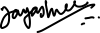 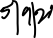 Jeannine Dingus-EasonDean of Feinstein School of Education and Human Development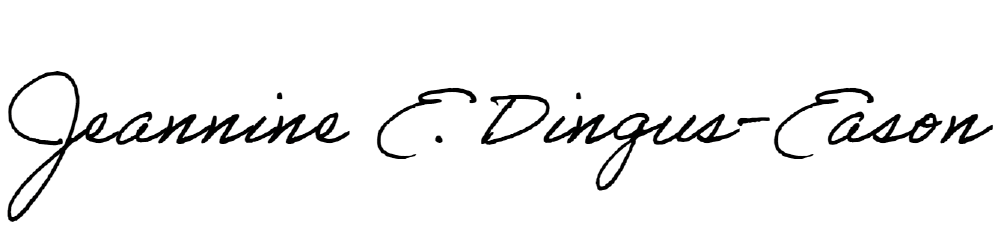 5/9/2020Debra ServelloDean of School of Nursing (interim)Debra Servello5/9/2020Jeffrey MelloDean of School of Business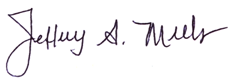 5/9/2020James MagyarChair COGEJames Magyar5/8/2020NamePosition/affiliationSignatureDate